ДЕПАРТАМЕНТ ОБРАЗОВАНИЯМУНИЦИПАЛЬНОЕ ОБЩЕОБРАЗОВАТЕЛЬНОЕ УЧРЕЖДЕНИЕ «ЛИЦЕЙ № 2»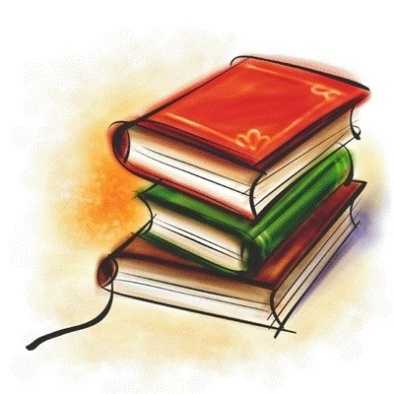 ЭКСПРЕСС-КУРС ПОВЫШЕНИЯ КВАЛИФИКАЦИИМетодика подготовки к ЕГЭ по русскому языку (для учителей русского языка и литературы)Автор:Чемезова Т. Ф.,учитель русского языка и литературы высшей квалификационной категории МОУ «Лицей №2» г. Братска Иркутской обл.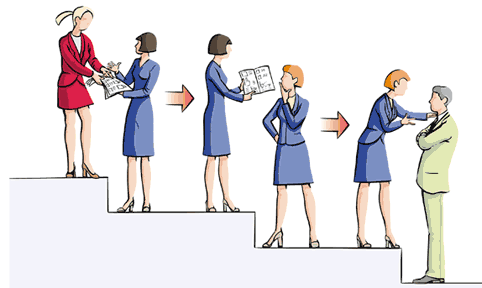 БРАТСК, 2010Пояснительная запискаЕдиный государственный экзамен  прошёл  стадию эксперимента и  перешёл в штатный режим, приобретя официальный статус Государственного экзамена. Введение в качестве итоговой формы аттестации по русскому языку единого государственного экзамена, КИМами которого задаются новые требования к качеству подготовки выпускников, ставит нас перед необходимостью пересмотра системы предэкзаменационной подготовки старшеклассников.  Анализ результатов,  показанных выпускниками на ЕГЭ по русскому языку в  предыдущие годы, свидетельствует о том, что ни  грамотное преподавание русского языка, ни добросовестное отношение ученика  к предмету, ни традиционные  формы, методы, приёмы подготовки к экзамену, какими бы они ни казались хорошими и привычными, не гарантируют выпускникам успеха на экзамене в формате ЕГЭ. Подготовка к сдаче ЕГЭ должна быть  обязательно ориентирована на данную форму экзамена и, что не менее важно, на специфическую систему проверки. Задания, включённые в экзаменационную работу,  проверяют лингвистическую компетенцию (умение проводить элементарный лингвистический анализ языковых явлений); языковую компетенцию (практическое владение русским языком, его словарём и грамматическим  строем, соблюдение языковых норм); коммуникативную компетенцию (владение разными видами речевой деятельности, умение воспринимать чужую речь и создавать собственные высказывания) и различаются по способам предъявления языкового материала. Выпускник   работает как с языковым материалом, представленным в виде отдельных слов, словосочетаний и предложений, так и с языковыми явлениями, предъявленными в тексте, создаёт собственное письменное монологическое высказывание. При этом для успешного выполнения экзаменационного теста он  должен не только освоить учебный материал, но и овладеть рядом общеучебных умений: умением извлекать и интерпретировать информацию, содержащуюся в  инструкциях о выполнении работы, в формулировках заданий, в требованиях к выполнению задания с развёрнутым ответом, умением организовать, спланировать собственную деятельность, продемонстрировать готовность к общению, то есть к пониманию текста и элементарным навыкам его продуцирования.Успешному решению заданий, предлагаемых ЕГЭ, способствует своевременная психолого-педагогическая и предметная подготовка к данной процедуре всех ее участников, включая обучающихся и  педагогов.К любому тестированию необходимо готовиться. «В психологии даже существует понятие «тестовая искушенность» - любой испытуемый, который подвергается тестированию, имеет определенные преимущества по сравнению с теми, кто проходит тестирование в первый раз. Эти преимущества складываются  из ранее определенного чувства неизвестности, сформировавшейся уверенности в себе, сложившегося отношения к тестовой ситуации, навыками работы с тестовыми заданиями, осознания сходности принципов решения задач в определенной группе тестов». [2]Каждому педагогу, занимающемуся подготовкой обучающихся к ЕГЭ, необходимо учитывать, что на результаты экзамена влияют  многие факторы, важнейшими из которых являются уровень предметной подготовки  выпускников, уровень их тестовой культуры, психологическая готовность демонстрировать полученные знания и сформированные навыки и общеучебные  умения в обстановке экзамена. При этом задачами педагогов в период предэкзаменационной подготовки являются:объективная оценка учебных достижений  выпускников  в соответствии с их индивидуальными особенностями и возможностями;рациональное использование учебного времени для целенаправленной предэкзаменационной подготовки  обучающихся, не «натаскивание» старшеклассников на выполнение тестовых заданий различного уровня сложности, а организация системной продуманной работы в течение всех лет обучения русскому языку.информирование обучающихся обо всех изменениях  в экзаменационной работе, анализ заданий,  впервые включённых в  ЕГЭ;выполнение и анализ заданий теста ЕГЭ, предоставление            обучающимся возможности самостоятельно составлять некоторые тестовые задания частей А и В, что способствует пониманию того, как и по каким принципам составлено то или иное задание, какие закономерности нужно использовать при выборе правильного ответа;выявление того круга умений и навыков, отработка которых требует наибольшего внимания в процессе обучения,  разбор типичных ошибок и затруднений выпускников на основе статистики ЕГЭ;выполнение самими учителями экзаменационных работ ЕГЭ по предмету с последующей фиксацией и анализом возникающих при выполнении заданий трудностей.Для реализации этих задач педагогам необходимо постоянно повышать свою квалификацию, быть в курсе всех вопросов и проблем, связанных с организацией и проведением ЕГЭ, разрабатывать рациональные методики подготовки к  ЕГЭ, знакомиться с опытом коллег. Цели и задачиПо рекомендации городского научно-методического совета в 2009-2010 учебном году на базе Опорной школы МОУ «Лицей №2» г. Братска был организован экспресс-курс по проблеме «Методика подготовки к ЕГЭ по русскому языку». Предлагаемый экспресс-курс разработан с учётом последних официальных документов и методических рекомендаций и предназначен учителям русского языка, работающим в 10-11 классах общеобразовательных учреждений. Цель данного экспресс-курса - помочь педагогам организовать систематическую и качественную подготовку учащихся к ЕГЭ по русскому языку. В связи с этим ставятся следующие задачи:познакомить слушателей с Кодификатором, Спецификацией, Демоверсией теста ЕГЭ по русскому языку 2010 года; проанализировать типологию заданий частей А, В и типичные ошибки, допускаемые выпускниками при выполнении данных заданий;проанализировать типологию заданий, связанных с анализом текста, типичные  трудности анализа текста и изобразительно-выразительных средств;познакомить с изменениями, внесёнными в экзаменационную работу ЕГЭ -2009;познакомить с основными требованиями к сочинению части «С», системой поэтапной подготовки к написанию сочинения и методикой его проверки по заданным критериям оценивания;познакомить с методическими разработками, обеспечивающими эффективную подготовку педагогов и учащихся к ЕГЭ. Структура курсаВ основу данного экспресс-курса легли разработки и исследования в данной области И.П. Цыбулько, С.И. Львовой,  А. Г. Нарушевича, Г.Т. Егораевой, Л. Л. Соколовой, А. Н. Тихова, С. А. Павловой, аналитические материалы ФИПИ и Министерства образования Иркутской области ОГОУ ДПО Института развития образования.Курс рассчитан на 16 часов (8 занятий по 2 часа). Основные формы занятий: лекции – 8 часов, практические занятия - 8 часов. Курс может быть реализован в течение 5 дней при 3- часовых занятиях, 1  час на итоговом занятии отводится на проведение Круглого стола по итогам работы экспресс-курса. Программа прошла апробацию на базе опорной школы МОУ «Лицей № 2» в 2009-2010 учебном году, подтвердила свою эффективность.Все занятия курса проводились с  использованием ИКТ. На каждом занятии  слушатели знакомились с алгоритмами рассуждения (при выборе ответов в частях А и В), эффективными формами и методами  подготовки к ЕГЭ по русскому языку, учитывающими специфику ЕГЭ. В результате прохождения курса слушатели будутзнать:кодификатор, спецификацию КИМов ЕГЭ-2010;типологию заданий ч. А, В ЕГЭ по русскому языку;типичные ошибки, допущенные учащимися (на основе статистики ФИПИ и информационно-аналитических материалов, подготовленных Институтом развития образования  Иркутской области).основные требования к сочинению части «С», алгоритм его написания, критерии оценивания;методику проверки сочинений части «С» по заданным критериям оценивания.уметь:рационально использовать учебное время для целенаправленной предэкзаменационной подготовки  обучающихся к ЕГЭ;работать  с алгоритмами выполнения заданий (А6-А11, А-27, А28-30, В1-В-8);проверять экзаменационные работы учащихся в соответствии с новыми критериями оценки.применять на практике:методы и формы эффективной организации подготовки обучающихся к ЕГЭ по русскому языку;По окончании курса слушатели:участвуют в работе Круглого стола;представляют свои методические разработки, дидактический материал для подготовки к ЕГЭ, потфолио слушателя курса и др.Б. Паскаль писал: « Всё наше достоинство заключено в мысли. Не пространство и не время, которых мы не можем заполнить, возвышают нас, а именно она, наша мысль. Будем же учиться хорошо мыслить». И учить этому своих учеников. Учебно-тематический планОсновное содержаниеРекомендуемый список литературы1. 1.Егораева Г.Т. Русский язык. ЕГЭ. Часть 3 (С). Методические рекомендации по выполнению задания. – М.: «Экзамен», 2009.2. Единый государственный экзамен: психолого-педагогическая подготовка учащихся и родителей: Методические рекомендации учителям / Сост. А.Д. Барбитова. – Ульяновск: УИПКПРО, 2005. – 13 с. (Серия «Учебно-методический комплекс»).
3. Загоровская О.В. Русский язык. Готовимся к ЕГЭ. Пособие для учащихся. Ч.А,В /О.В.Загоровская, О.В.Григоренко.-М.: Просвещение,2009.  4. Капинос В.И., Пучкова Л.И., Цыбулько И.П. ЕГЭ 2010. Русский язык. Универсальные материалы для подготовки учащихся/ ФИПИ – М.: Интеллект-Центр, 2010. 5.  Нарушевич А. Г. Сочинение на ЕГЭ. Формулировки, аргументы, комментарии. М.: Просвещение, 2008.6.  Павлова С. А. Методика подготовки к ЕГЭ по русскому языку: алгоритмы рассуждения при выборе правильного ответа / С. А. Павлова. – М.: Просвещение, 20097. Результаты ЕГЭ на территории Иркутской области. Часть 1. Русский язык: информационно-аналитические материалы/ Сост.: Л. А. Крашенинникова, д. п. н. С. Э. Лятте ,- Иркутск, 2009 8. ФИПИ Типичные ошибки при выполнении заданий ЕГЭ по русскому языку/ И. П. Цыбулько и др. - М.: ООО «ТИД «Русское слово», 2009Интернет-ресурсы:  9. Тихов А. Н. Типология КИМов частей А и В ЕГЭ по русскому языку и методика подготовки учеников к решению этих заданий. Библиотека сайта pedsovet.org10. Соколова Л.  Пишем по-новому. Рекомендации к написанию части С. wwwgramma.ruПолезные интернет-ресурсыwww.fihi.ru (Федеральный институт педагогических измерений)
http://ruslit.metodist.ru (Методическая лаборатория русского языка и литературы МИОО)
http:// www.rustest.ru (Федеральный центр тестирования)http://www.gramma.ru/EXM/?id=4.47
http://www.educom.ru - Департамент образования города Москвы
http://www.mioo.ru - Московский институт открытого образования;
www.kafedrarus.narod.ru (Кафедра филологического образования МИОО)
www. omczo.org ( Окружной методический центр)
www.slovar.lib.ru (Словарь литературоведческих терминов)
www.gramma.ru (Культура письменной речи)
www.gramota.ru (Справочно-информационный портал «Русский язык»)
www.philology.ru (Русский филологический портал)№ТемаЧасыФорма занятияФорма занятия№ТемаЧасылекцияпрактическаяработа1Кодификатор, Спецификация теста ЕГЭ по русскому языку. Типология заданий ч. А, В. 2112 Анализ типичных ошибок  ч. А, В. Методика подготовки к ЕГЭ по русскому языку2113Работа с текстом. Типичные трудности  анализа текстапри выполнении заданий ч. А, В2114Анализ выразительных средств.2115Основные требования к сочинению  части С. Выявление проблемы текста. 2116 Комментарий проблемы. Трудности выявления авторской позиции.2117Способы аргументации в сочинении части С.2118Методика проверки сочинений части С.   Круглый стол по итогам работы курса.211Всего:1688№ТемаОсновные вопросыВиды деятельностиМатериалы портфолио слушателя курса1Кодификатор, Спецификация теста ЕГЭ по русскому языку. Типология заданий ч. А, В. Результаты и итоги ЕГЭ-2009 по русскому языку в РФ и Иркутской области.Знакомство с Кодификатором, Спецификацией КИМов ЕГЭ-2010,  демоверсией ЕГЭ – 2010, изменениями в экзаменационной работе ЕГЭ-2009. Типология заданий теста ЕГЭ.1. Заполнение анкеты слушателя курса. 2. Участие в обсуждении в ходе лекции.3. Практикум.Выполнение и разбор теста демоверсии ЕГЭ-2010 по русскому языку.1. Презентация.2. Демоверсия теста ЕГЭ – 2010.3. Орфоэпический минимум, подлежащий проверке на ЕГЭ в 2009 году. 4. Буклеты с программой курса и полезными ссылками.2 Анализ типичных ошибок  ч. А, В. теста ЕГЭ. Методика подготовки к ЕГЭ по русскому языкуАнализ типичных ошибок, допущенных учащимися (на основе статистики ФИПИ и информационно-аналитических материалов, подготовленных Институтом развития образования  Иркутской области).Методы и формы эффективной организации подготовки обучающихся к ЕГЭ по русскому языку.Использование ИКТ при подготовке выпускников к ЕГЭ.1. Участие в обсуждении в ходе лекции.2. Практикум.Выполнение и разбор заданий ч. А, В ЕГЭ по русскому языку.1.Обобщающие таблицы, алгоритмы, помогающие освоить сложный материал.2. Тестовые задания для тренинга 3Типичные трудности  анализа текста при выполнении заданий ч. А, ВРабота с текстом. Знакомство с типологией заданий, связанных  с языковыми явлениями, предъявленными в тексте. Работа с алгоритмами выполнения заданий (А6-А11, А-27, А28-30, В1-В-8). Анализ типичных ошибок и затруднений обучающихся. 1. Обсуждение материалов лекции. 2. Практикум.Выполнение и разбор заданий, связанных с анализом текста, выполнение задания нового типа  - А27.3. Групповая работа: составление алгоритма рассуждения (при выборе ответа в задании А-27 – задания нового типа).1. Презентация2. Тесты и тексты для анализа.4Анализ выразительных средств текста.Типология заданий, связанных с анализом выразительных средств текста. Классификация выразительных средств.Трудные случаи разграничения выразительных средств.1. Участие в обсуждении в ходе лекции.2. ПрактикумВыполнение и разбор тестовых заданий, связанных с анализом выразительных средств текста.1.Теоретический материал по теме (электронный вариант)2. Подборка тестовых заданий для тренинга.5Основные требования к сочинению  части С. Выявление проблемы текста. Знакомство с основными требованиями к сочинению, алгоритмом его написания, критериями оценивания, в том числе – с изменениями в критериях  ЕГЭ-2009 К4, К11 и К12 (для работ объёмом менее 150 слов). Виды проблем и способы формулировки проблемы текста.Групповая работа:  Составление плана поэтапной подготовки к сочинению. Анализ текстов,  формулировка проблем. Саморефлексия.1. Презентация2. Критерии оценивания сочинения части С.3. Сочинение по одному из текстов для анализа.6 Комментарий проблемы. Трудности выявления авторской позиции.Виды комментария   к выявленной проблеме (Текстуальный и концепционный). Анализ типичных ошибок по К1и К 2.Знакомство с трудностями выявления авторской позиции в текстах публицистического и художественного стилей. Анализ типичных ошибок по К3 Практика: анализ текстов, Практикум Анализ текстов,  формулировка проблем, написание комментария к проблеме, выявление авторской позицииСаморефлексия.Анализ сочинения части С по критериям К1-К31. Презентация2. Тексты для анализас  информацией о тексте7Способы аргументации в сочинении части С.Выражение собственного мнения и основные способы аргументации. Типы аргументов.  Анализ типичных ошибок по К 4.Практикум.Анализ текстов, выявление авторской позиции, выражение собственного мнения и аргументация. Анализ экзаменационных работ выпускников по критериям оценки сочинения части С. 1. Презентация2. Тексты для анализас  информацией о тексте3. Экзаменационная работа для анализа.8Методика проверки сочинений части С. Знакомство с  методикой проверки сочинений части С (пошаговое оценивание сочинения части С).Специфика подготовки к ЕГЭ по русскому языку.Круглый стол по итогам работы курса, представление  методических разработок, самостоятельно подготовленных  слушателями курса, выработка рекомендаций по подготовке обучающихся старших классов к прохождению государственной (итоговой) аттестации в формате ЕГЭ.1. ПрактикумПроверка экзаменационных работ учащихся в соответствии с новыми критериями оценки.Сравнительный анализ результатов проверки с оценкой экспертов.Саморефлексия.2. Участие в работе Круглого стола.1. Презентация2. Рекомендации для экспертов при проверке сочинений части С (электронный вариант).3. Экзаменационная работа для анализа.